Phylum Echinodermata: The Spiny SkinsDeuterostomes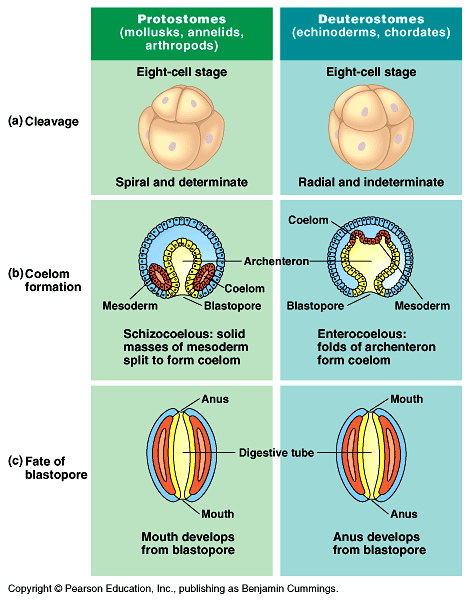 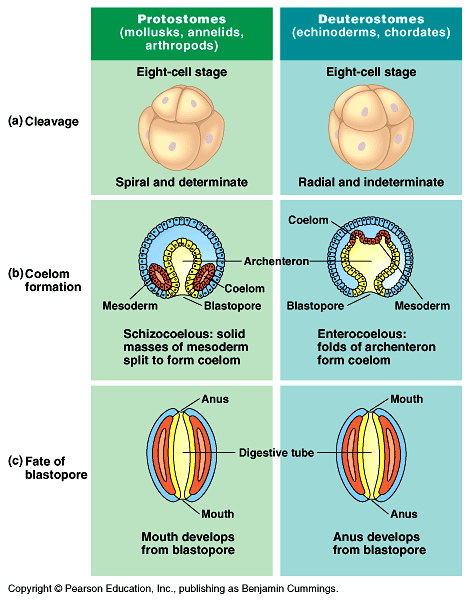 We now move to the other great branch of animal evolution; the ___________________________This branch is dominated by the vertebrates which we will study nextThe other phylum of deuterostomes seems a strange evolutionary mate for the vertebratesThey are the __________________________________Characteristics: "______________________________"1. ____________________________________2. _____________________________________________ of calcarious plates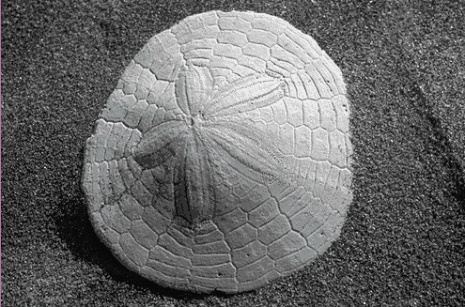 3. Show ________________________________________ _________________________ (as seen in the sand dollar). 4. Reproduction mostly sexual but good powers of regeneration.5. Unique system called _____________________________________________________” system, used for  _____________________________________________________________6. Externally shows as ________________________________________________________________7. Contains 3 classes:	- Class ____________________________	- Class _____________________________	- Class _____________________________General External Anatomy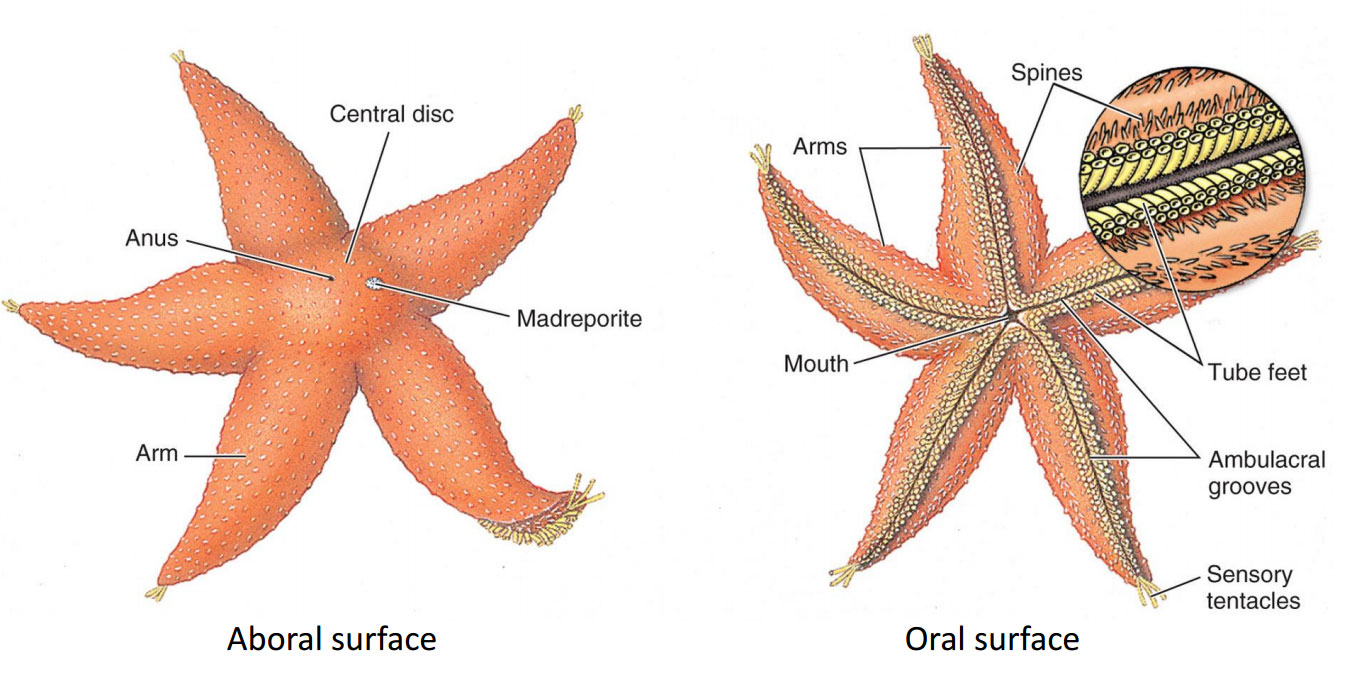 General Internal Anatomy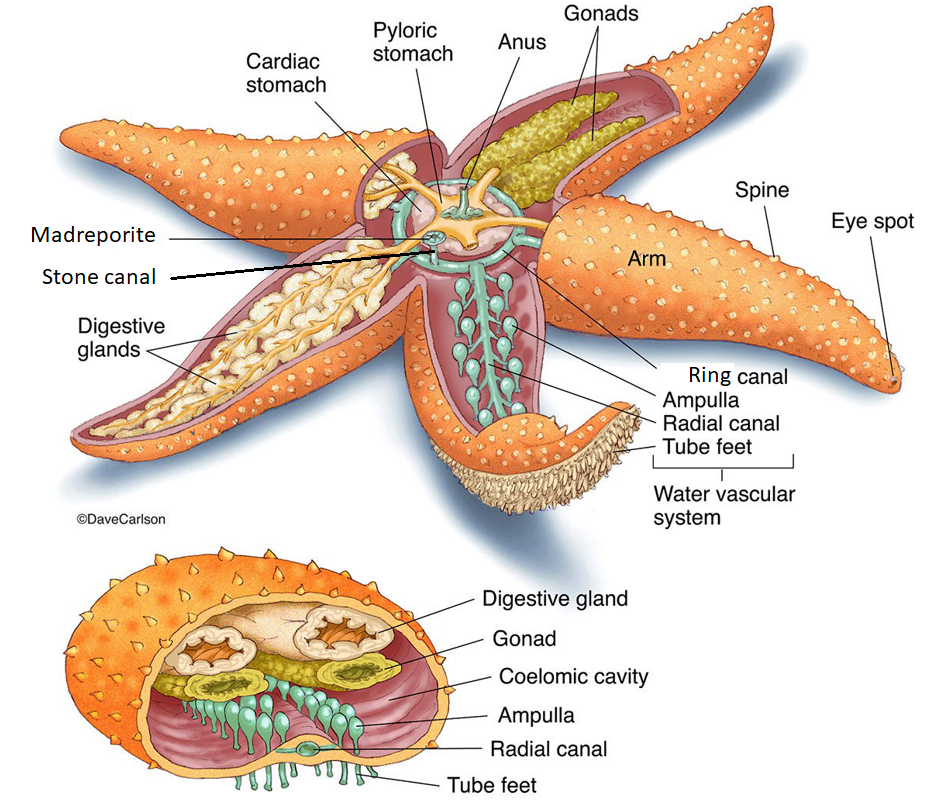 Class __________________________:       _____________________________ 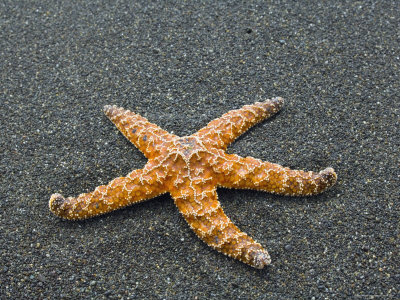 Greek asteroeides, ______________________________Flattened body with ______________________________Mostly ________________________________Good powers of _________________________Class_______________________: __________________________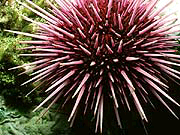 Greek ekhinos, ________________ - sea urchin, hedgehogOval shaped body covered in ____________________________________ (calcium carbonate) material that make up the spines_________________________Mostly ____________________________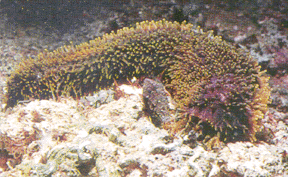 Class ________________________: __________________________Greek, holothurum, a sedentary marine animal, possibly from Greek holos, whole; or (thureos, oblong shield)_______________________________Arms absent _______________________________Can You …   … describe the advancements echinoderms have over arthropods?  … describe the defining characteristics of echinoderms?  … describe the 3 classes and example organisms of echinoderms?  … draw and describe the body plan and systems of a sea star? 